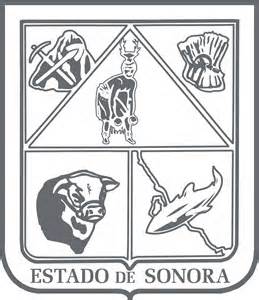            GOBIERNO DEL ESTADO DE SONORA             17-SRH-P14-F01/REV.01        DESCRIPCION DE PUESTODATOS GENERALES	OBJETIVO¿Cuál es el objetivo genérico del puesto?Asegurar el ejercicio efectivo y transparente de los recursos financieros asignados a la Entidad, así como la administración y prestación de servicios en materia de recursos humanos y materiales para el cumplimiento de las funciones de las unidades administrativas de la Comisión, en estricto apego a las disposiciones jurídicas aplicables.	RESPONSABILIDADES¿Cuáles son las responsabilidades básicas del puesto?Administrar los recursos financieros de la entidad.Dirigir las acciones para el registro del Programa Operativo Anual y anteproyecto de presupuesto de ingresos y egresos de la Entidad, ante la Secretaría de Hacienda.Autorizar los pagos solicitados por las unidades administrativas que cumplan con los requerimientos establecidos por la Dirección Administrativa.Asegurar la entrega oportuna de los informes trimestrales y anuales de la Cuenta de la Hacienda Pública.Controlar la asignación de recursos financieros y el seguimiento presupuestal de las unidades administrativas.Controlar la asignación y resguardo de los recursos materiales y tecnológicos de la Entidad.Mantener el registro y control de la plantilla de personal y pago de la nómina.Asegurar el cumplimiento de las obligaciones en materia de desarrollo organizacional.Dirigir las acciones para el cumplimiento oportuno de las obligaciones del Sistema de Información de Acciones de Gobierno.Publicar la información proporcionada por las unidades administrativas en el Portal de Transparencia en los términos de la Ley de Transparencia y Acceso a la Información Pública del Estado de Sonora.Dirigir las acciones para la actualización de Manuales Administrativos.Dirigir las acciones para la actualización del Reglamento Interior.Dirigir las acciones para el cumplimiento oportuno de las obligaciones del Sistema Integral de Evaluación de la Gestión Pública.Presentar oportunamente al Vocal Ejecutivo los informes trimestrales de actividades realizadas y resultados obtenidos, para las sesiones de Junta de Gobierno. Presentar los informes financieros y presupuestales que requiera el Vocal Ejecutivo, la Secretaría de Hacienda o cualquier autoridad en la materia.Asegurar la atención oportuna de los asuntos turnados por el Vocal Ejecutivo y de las solicitudes que reciba directamente de otras instancias o usuarios.Asegurar la atención oportuna de los procedimientos de auditoría de cualquier ente fiscalizador.Desarrollar todas aquellas funciones inherentes al ámbito de su competencia, que le confieren expresamente las atribuciones establecidas en el Reglamento Interior, para la unidad administrativa que dirige.	RELACIONESIndique las relaciones del puesto hacia adentro y fuera de la organización ¿Con quién? y ¿para qué?	Internas:	a) Con los titulares de la unidades administrativas, para informar sobre asuntos relacionados a recursos humanos, materiales y financieros, mejora continua y rendición de cuentas de sus unidades administrativas.	b) Con la Secretaría de Hacienda para la gestión de recursos financieros.	Externas:	a) Con proveedores y contratistas, para tratar asuntos relacionados con pagos por concepto de adquisiciones, servicios y estimaciones de obra pública.	MEDIDORES DE EFICIENCIA¿Cómo se mide la eficiencia del titular del puesto?Índice de cumplimiento en la entrega de informes de Cuenta de la Hacienda PúblicaÍndice de cumplimiento de las obligaciones del SIAÍndice de cumplimiento en la atención de asuntos turnados.	DATOS GENERALES DEL PERFILIndique los requisitos que debe cumplir el titular del puesto:	Sexo:	Indistinto	Estado Civil:	Indistinto	Edad:	Entre 25 y 60 años.	Grado de estudios	Indique el grado de estudios requerido en la columna 1 y el grado de estudios deseable en la columna 2.			1.	Primaria			2.	Secundaria			3.	Carrera técnica sin preparatoria / Secretariales			4.	Preparatoria completa / CONALEP			5.	Carrera técnica después de la preparatoria			6.	Estudios profesionales incompletos / Técnico Superior Universitario (TSU)			7.	Estudios profesionales completos			8.	Diplomado, además de la carrera profesional			9.	Maestría			10.	Doctorado	¿El puesto requiere alguna especialización académica?	Carrera:	Contador Público, Licenciatura en Administración, Economía, Finanzas o área afín	Área:	Contabilidad, Administración, Finanzas, Economía	¿El puesto requiere experiencia laboral?	Indique las áreas y tiempo de experiencia requeridos.	Área:    Contabilidad 	                     tiempo:  3 años      Área:    Administración  y Finanzas            tiempo:  3 años	¿La ejecución del puesto requiere del conocimiento del inglés o algún otro idioma?	Indique el grado de dominio.		1.	No requerido		2.	Desempeño básico		3.	Leer		4.	Hablar y comprender		5.	Dominar	¿La ejecución del puesto requiere del conocimiento de manejo de computadora?	Indique el grado de dominio.		1.	No necesita / No usa		2.	Ingresar / capturar datos. Manejo de operaciones básicas de impresión / guarda		3.	Operar los paquetes / Armar cuadros de datos / Formatear documentos		4.	Uso amplio de los menús de funciones		5.	Operación avanzada / Programación de funciones / de Macros (Nivel usuario)	¿Qué nivel de habilidad de trato con personas requiere el puesto?	Seleccione la mejor opción		1.	Cortesía Normal.		2.	Comunica/Influye/Induce.		3.	Negocia/Convence.		4.	Líder/Negociación compleja.	¿Cuál es el nivel de la responsabilidad gerencial necesaria?	Seleccione la mejor opción		1.	No necesaria.		2.	Coordinación eventual de grupos pequeños y/o de actividades muy relacionadas.		3.	Coordinación frecuente de grupos y actividades algo variadas.		4.	Integración de uno o varios Departamentos de una Dirección /Área.		5.	Integración de todas las funciones de  una Unidad principal		6.	Integración de varias Unidades /Áreas funcionales de una Dependencia / Secretaría		7.	Integración de todas las áreas de una Secretaría.		8.	Integración de todas las dependencias del Poder Ejecutivo del Estado.	¿Cuál es el resultado esencial del puesto?	Seleccione la más relevante en la columna 1 y la segunda más relevante en la columna 2.			1.	Servir			2.	Administrar / Coordinar			3.	Asesorar			4.	Controlar			5.	Custodiar			6.	Registrar			7.	Ejecutar	En relación al servicio a la comunidad y a los objetivos sociales y políticos del Gobierno del Estado, su puesto:	Seleccione la mejor opción		1.	Apoya el logro de los mismos, aunque el efecto de sus acciones es lejano		2.	Realiza acciones con efecto claro sobre alguna parte de los mismos		3.	Impacta objetivos importantes, aunque no a nivel global de la acción del gobierno.		4.	Responsable de decisiones y negociaciones de efecto político y social crítico.	Manejo de personal requerido	Indique el tamaño del grupo de personas a su cargo (directos e indirectos)		1.	Ninguna		2.	1 a 5		3.	6 a 10		4.	11 a 20		5.	21 a 50		6.	51 a 100		7.	101 a 500		8.	501 a 1000		9.	1,001 a 2,000		10.	Más de 2,000	Recursos financieros a su cargo	(M = 000; MM = 000,000 de pesos anuales)		1.	Ninguno (No tiene incidencia evidenciable)		2.	Menos de 100 Mil pesos (Montos menores, no cuantificables, pero evidenciable)		3.	101 a 500 Mil pesos		4.	501 Mil  a 1 Millón de pesos		5.	1 a 10 Millones		6.	11 a 50 Millones		7.	51 a 100 Millones		8.	101 a 300 Millones		9.	301 A 500 Millones		10.	501 a 1,000 Millones		11.	1,001 a 2,000 Millones		12.	2,001 a 5,000 Millones		13.	Más de 5000 Millones	¿Si maneja recursos financieros, su responsabilidad sobre ellos es?	Seleccione la mejor opción		1.	Ninguna		2.	Custodiarlos /Registrarlos / Posibilidades lejanas de eficientar la cifra de referencia		3.	Controlarlos/ Administrarlos / Apoyo a su eficiencia / Posibilidades reales de eficientamiento	importante a la cifra de referencia		4.	Autorizarlos bajo presupuesto propio / Responsable del Valor Agregado de los mismos.	Tipo de Análisis Predominante	Seleccione la mejor opción		1.	Variantes mínimas; hechos bien conocidos y relacionables.		2.	Algunas variantes y modalidades controladas; Se compara, se eligen soluciones.		3.	Variantes: Identifica elementos relevantes y los pondera para elegir una opción.		4.	Variantes amplias. Hechos poco repetitivos que forzan el análisis para elegir opciones.		5.	Variantes amplias. Hechos poco repetitivos que demandan proponer nuevas soluciones.		6.	Variantes amplias. Debe generar propuestas creativas / innovadoras.		7.	Situaciones muy complejas que demandan pensamiento especulativo y de alto contenido original		8.	Se parte de hechos / situaciones con muy vaga definición. Se requiere pensamiento abstracto y muy	original. Desarrolla bases para nuevos paradigmas.	Marco de actuación y supervisión recibida	Seleccione la mejor opción		1.	Instrucciones precisas y detalladas en tareas simples; la supervisión recibida es directa.		2.	Rutinas sencillas e instrucciones generales. Se revisan sus resultados dentro de la jornada o en	intervalos de pocas horas		3.	Rutinas relativamente complejas bajo prácticas estandarizadas y/o procedimientos establecidos. Por	lo general, los resultados del puesto se revisan al final de la jornada ó en períodos cortos.		4.	Procedimientos e instrucciones generales. Puede ordenar la secuencia pero no cambiar los	procedimientos. Los períodos de supervisión pueden ocurrir en el término de varios días.		5.	Programas establecidos / procedimientos amplios. El titular toma las decisiones para que los	resultados se logren, corrigiendo desviaciones y destrabando obstáculos. Aunque informa con	frecuencia, sus resultados son evaluables en períodos de pocas semanas.		6.	Objetivos / resultados operacionales. El titular define los planes y programas para ejecutarlos y los	maneja dentro de políticas, estrategias, tácticas y presupuestos aprobados. La supervisión recibida es	de tipo gerencial, y es evaluado en sus avances en períodos de pocos meses, aunque emita informes	intermedios.		7.	Metas. En el marco de los Planes de gobierno y de los lineamientos del Gobernador, el titular define	los programas genéricos para alguna área / Unidad principal, y establece las tácticas para su	manejo. La supervisión recibida es holgada. Sus resultados se miden en horizontes amplios (Semestral /	Anual).		8.	Metas genéricas. Establece los lineamientos estratégicos para el alcance del Plan de Gobierno en la	Dependencia a su cargo y define y aprueba los programas generales necesarios para el logro de	dichas metas. Sus resultados son evaluables en períodos más allá del corto plazo (2 o más años)		9.	Misión organizacional. Corresponde al Primer Ejecutivo de la Entidad. Dentro de sus atribuciones, está	el modificar el objetivo social y político del Plan de Gobierno e instrumentos de ejecución asociados.	DATOS DE APROBACIÓN	Información provista por:	Nombre:	Juan Carlos Encinas Ibarra 	      Nombre:	Sergio Ávila Ceceña	Cargo:	Director General de Administración y Finanzas 	     Cargo:	Vocal EjecutivoTítulo actual del puesto funcional:Director General de Administración y FinanzasDependencia/Entidad:Comisión Estatal del Agua     Área de adscripción:Dirección General de Administración y FinanzasReporta a:Vocal EjecutivoPuestos que le reportan:Director de Recursos HumanosDirector de Recursos MaterialesDirector AdministrativoDirector de Informática y SistemasDirector de Planeación